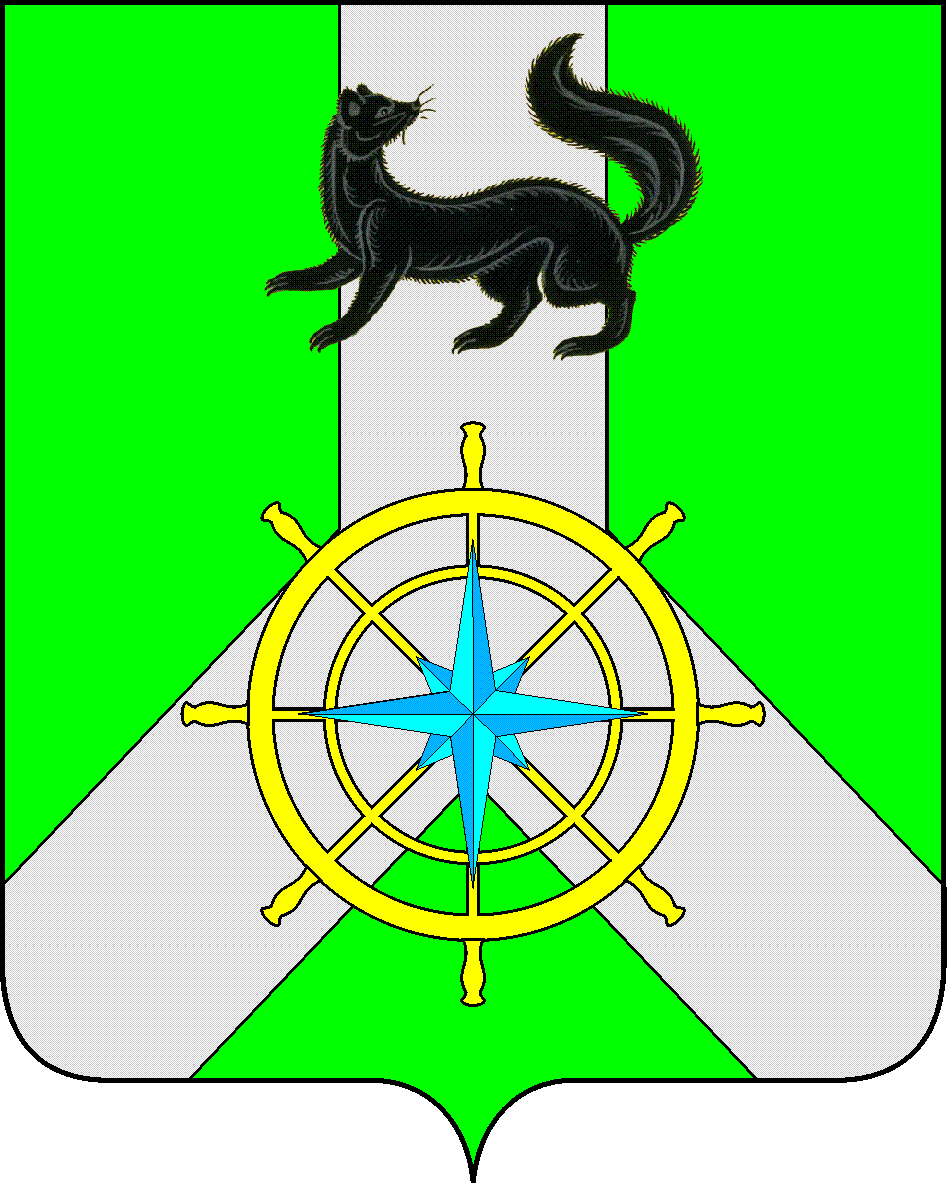 Р О С С И Й С К А Я   Ф Е Д Е Р А Ц И ЯИ Р К У Т С К А Я   О Б Л А С Т ЬК И Р Е Н С К И Й   М У Н И Ц И П А Л Ь Н Ы Й   Р А Й О НА Д М И Н И С Т Р А Ц И Я П О С Т А Н О В Л Е Н И ЕВ целях обеспечения своевременного доведения информации и сигналов оповещения об опасностях, возникающих при угрозе возникновения или возникновении чрезвычайной ситуации природного и техногенного характера, в соответствии с Федеральным законом от 21 декабря 1994 г. № 68-ФЗ «О защите населения и территорий от чрезвычайных ситуаций природного и техногенного характера», постановлением Правительства Российской Федерации от 30 декабря 2003 г. № 794 «О единой государственной системе предупреждения и ликвидации чрезвычайных ситуаций», ст.43 Устава муниципального образования Киренский район,ПОСТАНОВЛЯЮ:Утвердить Положение о своевременном доведения информации и сигналов оповещения об опасностях, возникающих при угрозе возникновения или возникновении чрезвычайной ситуации, природного и техногенного характера,   приложение № 1. Утвердить схему оповещения и информирования об угрозе возникновения или возникновении чрезвычайных ситуаций природного и техногенного характера, приложение № 2.Утвердить график комплексных проверок систем оповещения и информирования  об угрозе возникновения или возникновении чрезвычайных ситуаций природного и техногенного характера, приложение № 3.Утвердить  текст речевого сообщения по оповещению и информированию при угрозе или возникновении чрезвычайных ситуаций, обусловленных паводковым периодом, приложение № 4.Настоящее постановление  опубликовать в Бюллетене нормативно-правовых актов Киренского муниципального района «Киренский районный вестник» и на официальном сайте администрации Киренского муниципального района: http:kirenskrn.irkobl.ru. Контроль за исполнением данного постановления  возложить на заместителя мэра – председателя комитета по имуществу и ЖКХ администрации Киренского муниципального района Вициамова А.В.Постановление мэра от 18.09.2013 года № 756 «О своевременном оповещении и информировании населения об угрозе возникновения или  возникновении чрезвычайных ситуаций, считать утратившим силу.Постановление вступает в законную силу со дня его подписания.И.о. главы администрации района                                                                 Е.А. ЧудиноваСогласовано:Заместитель мэра – председатель комитета по имуществу и ЖКХ администрации Киренского муниципального района                                                        А.В. ВициамовЗаведующий  отделом  по правовым вопросам администрации Киренского муниципального района                                                                             А.В. ВоробьевПодготовил:Заведующий отделом ГОЧС - начальник ЕДДС комитета по имуществу и ЖКХ администрации Киренского муниципального районаЗалуцкий Евгений Витальевич, тел. 4-30-87Лист рассылкиОтдел ГОЧС комитета по имуществу и ЖКХ администрации Киренского муниципального районаПриложение № 1УтвержденоПостановлением и.о. главы администрации Киренского муниципального района от 17.03.2015 года № 216ПОЛОЖЕНИЕ о своевременном доведения информации и сигналов оповещения об опасностях, возникающих при угрозе возникновения или возникновении чрезвычайной ситуации, природного и техногенного характераI. Общие положенияНастоящее Положение определяет принципы оповещения и информирования, порядок оповещения и информирования, состав сил и средств, привлекаемых для оповещения и информирования, обязанности должностных лиц муниципального района, поселений и организаций, независимо от их форм собственности и ведомственной принадлежности (далее - объекты) в поддержании в готовности к применению системы оповещения и информирования.II. Цель оповещения и информирования Своевременное оповещение и информирование проводится с целью своевременного проведения мероприятий доведения до органов управления, организаций и населения сигналов оповещения гражданской обороны и информации об угрозе возникновения и возникновении чрезвычайных ситуаций в мирное и военное время, способах защиты от них и проведении мероприятий по стабилизации обстановки.III. Организация и структура системы оповещения3.1. Система оповещения и информирования включает органы управления, пункты управления и средства связи и оповещения на территории муниципального района (поселения).3.2. Органами управления системы оповещения и информирования населения являются единые дежурно-диспетчерская служба муниципального района (ЕДДС), дежурно-диспетчерские службы организаций (ДДС), должностные лица, специально уполномоченные на подачу сигналов оповещения и информационных сообщений.3.3. Пунктами управления системой оповещения и информирования являются специально оборудованные помещения (рабочие места) оснащенные средствами приема и передачи сигналов оповещения и информационных сообщений.3.4. Средства связи и оповещения включают: средства автоматизированной системы централизованного оповещения пункта управления муниципального района (ЕДДС); средства телефонной, радио и мобильной связи; радиоканалы местного радиоузла; локальные системы оповещения организаций (ведомственные АТС, ведомственные радиоузлы, ведомственные системы радиосвязи, радиостанции); средства подачи звуковых сигналов поселений (автомобили с громкоговорящими устройствами, уличные громкоговорители, и электромегафоны, электросирены), посыльные, первичные средства звуковой сигнализации.IV. Порядок использования системы оповещения4.1. Право принятия решения на оповещение сил районного звена РСЧС, органов управления ГО и населения предоставляется:- на районном уровне - мэру Киренского муниципального района, председателю КЧС и ОПБ администрации Киренского муниципального района, заведующему отделом ГОЧС комитета по имуществу и ЖКХ администрации Киренского муниципального района;- на уровне поселений – главам администраций городского и сельских поселений, входящих в состав муниципального образования Киренский район;- на объектовом уровне - порядок использования системы оповещения объектового уровня определяется руководителем организации. Дежурно-диспетчерская служба объектового уровня докладывает в ЕДДС об использовании системы оповещения в связи с угрозой возникновения или возникновении чрезвычайной ситуации. Перечень, ответственных за оповещение объекта, предоставляется в администрацию Киренского муниципального района.4.2. Руководство организацией оповещения и информирования осуществляет:- на муниципальном уровне – мэр Киренского муниципального района;- на уровне поселения - глава поселения муниципального района;- на объектовом уровне - руководитель объекта.4.3. Непосредственное оповещение осуществляют:- на муниципальном уровне - ЕДДС администрации Киренского муниципального района;- на уровне поселений - ответственные за оповещение должностные лица администраций поселений;- на объектовом уровне - дежурно-диспетчерская служба или должностные лица объекта экономики, утвержденные руководителем объекта, на котором отсутствует дежурно-диспетчерская служба.V. Порядок поддержания систем оповещения и информированиямуниципального района в готовности к применению5.1. Поддержание в постоянной готовности к применению системы оповещения и информирования достигается:- организацией круглосуточного дежурства личного состава органов повседневного управления (дежурных, дежурно-диспетчерских служб);- технической исправностью и постоянной готовностью сил и средств к оповещению и информированию;- регулярным проведением тренировок сил и средств, задействованных в системе оповещения и информирования.5.2. За поддержание сил и средств оповещения и информирования в постоянной готовности к применению, организацию своевременного технического обслуживания и ремонта несут ответственность соответствующие руководители учреждений и предприятий, в ведении которых находятся эти силы и средства.VI. Порядок проверки и контроля готовности систем оповещения иинформирования к применению6.1. Проверки технического состояния и готовности к применению сил и средств оповещения и информирования подразделяются на:- комплексные (муниципальный уровень) – годовые и квартальные;- местные (уровень поселений) – ежемесячные;- автономные (объектовый уровень) – ежемесячные и еженедельные.6.2. Комплексные проверки систем оповещения и информирования проводятся в соответствии с графиком, утвержденным главой муниципального района.6.3. Местные проверки систем оповещения и информирования проводятся в соответствии с графиками, утвержденными главами поселений района.6.4. Автономные проверки систем оповещения и информирования персонала объектов и организаций проводятся в соответствии с графиками, утвержденными руководителями объектов и организаций.VII. Обязанности должностных лиц пооповещению и информированию 7.1. Заведующий отделом ГОЧС комитета по имуществу и ЖКХ администрации Киренского муниципального района:- осуществляет подготовку   дежурных диспетчеров ЕДДС администрации Киренского муниципального района;- планирует и периодически организует в соответствии с утвержденным графиком комплексные проверки систем оповещения и информирования;- разрабатывает тексты речевых сообщений для оповещения и информирования. 7.2. Руководители объектов:- обеспечивают непосредственную организацию оповещения и информирования работников (сотрудников);- разрабатывают инструкции для личного состава дежурной (дежурно-диспетчерской) службы по организации оповещения и информирования населения;- в соответствии с утвержденным графиком организует проверки систем оповещения и информирования персонала объекта или организации;- организуют постоянную готовность средств оповещения, находящихся в организации.VIII. Порядок использования систем оповещения для оповещения и информирования8.1. Право на использование систем оповещения, в чрезвычайных ситуациях представляется:- мэру Киренского муниципального района;- председателю КЧС и ОПБ администрации Киренского муниципального района;- в случаях, не терпящих отлагательств - дежурный диспетчер ЕДДС администрации Киренского муниципального района, с немедленным докладом председателю КЧС и ОПБ администрации Киренского муниципального района и заведующему отделом ГОЧС комитета по имуществу и ЖКХ администрации Киренского муниципального района.8.2. В целях обеспечения своевременного и надежного оповещения и доведения информации об обстановке и действиях в сложившихся условиях установлен следующий порядок информирования и оповещения:8.2.1.  В период функционирования в режиме «Повседневная деятельность»:- информирование и оповещение проводится посредством районного средства массовой информации – газеты «Ленские Зори», с периодичностью издания – ежемесячно, вторник и пятница, посредством размещения информация о порядке применения систем оповещения и информирования в режимах функционирования: «Повышенная готовность», «Чрезвычайная ситуация».8.2.2.  В период функционирования в режиме «Повышенная готовность»:  - используется радиоузел Киренского линейно-технического цеха филиала Усть-Кутского ЦТ ОАО «Ростелеком», для трансляции сообщений на волне «Радио Россия», частота 101,9 мГц, с периодом вещания в 10.00 часов и в 20.00 часов.8.2.3. В период функционирования в режиме «Чрезвычайная ситуация» на территории Киренского городского поселения:- используется система экстренного оповещения наружной громкоговорящей связи и сирен (П-166 ВАУ) администрации Киренского муниципального района, для немедленного доведения соответствующих сообщений до населения:- для привлечения внимания, перед передачей речевой информации производится включение электросирен, что означает подачу предупредительного сигнала «Внимание всем!».-  с получением сигнала «Внимание всем!» все население и персонал объектов размещается для прослушивания экстренного речевого сообщения по наружной громкоговорящей связи.8.2.4. Тексты сообщений с указанием порядка действий населения, предварительно записанные и заложенные на рабочие места дежурного диспетчера ЕДДС, передаются по наружной громкоговорящей связи с двух-, трехкратным повторение речевого сообщения.Факт включения аппаратуры оповещения и информирования фиксируется дежурным диспетчером ЕДДС администрации района в журнале установленной формы.8.2.5. В период функционирования в режиме «Чрезвычайная ситуация» на территориях сельских  поселений:- применяются средства подачи звуковых сигналов поселений (автомобили с громкоговорящими устройствами и электросирены), посыльные, первичные средства звуковой сигнализации.IX. Финансирование мероприятий по поддержанию в готовности исовершенствованию систем оповещения и информированияпроизводится:- на уровне муниципального района – за счет средств бюджетов Киренского муниципального района и Киренского муниципального образования;- на уровне поселений – за счет средств бюджетов городских и сельских поселений;- на объектовом уровне – за счет собственных финансовых средств организаций, учреждений и предприятий.Приложение № 2УтвержденоПостановлением и.о. главы администрации Киренского муниципального района от 17.03.2015 года № 216Схема оповещения и информирования об угрозе возникновения или возникновении чрезвычайной ситуации СПИСОК № 1Дежурные службы организаций, расположенных на территории Киренского муниципального районаСПИСОК № 2Главы муниципальных образований городских и сельских поселенийКиренского муниципального районаСПИСОК № 3Состав КЧС и ОПБ администрации Киренского муниципального районаСПИСОК № 4Состав эвакуационной комиссии администрации Киренского муниципального районаСПИСОК № 5Состав комиссии по профилактике экстремизма и терроризма администрации Киренского  муниципального районаПриложение № 3УтвержденоПостановлением и.о. главы администрации Киренского муниципального района от 17.03.2015 года № 216ГРАФИКкомплексных провероксистем оповещения и информирования  об угрозе возникновения или возникновении чрезвычайных ситуаций  Приложение № 4УтвержденоПостановлением и.о. главы администрации Киренского муниципального района от 17.03.2015 года № 216Текст
речевого сообщения по оповещению и информированию при угрозе или возникновении чрезвычайных ситуаций, обусловленных паводковым периодомВнимание! Внимание! Говорит штаб противопаводковой комиссии.                В случае критического повышения уровня реки Лена и угрозы подтопления:- отключить  воду, электричество, потушить печи, перенести на верхние этажи (чердаки) зданий ценные вещи и предметы, закрыть  окна и двери;-  следовать в расположение пункта временного размещения населения, к которому приписана Ваша улица; - с собой иметь: документы, деньги, ценности, лекарства, комплект одежды и обуви по сезону, запас продуктов питания на 3 суток.            В случае внезапного наводнения:- необходимо  как  можно  быстрее занять ближайшее возвышенное место и быть готовым к организованной эвакуации по воде. Необходимо  принять меры, позволяющие спасателям своевременно обнаружить наличие людей,  отрезанных водой и нуждающихся в помощи: в светлое время суток - вывесить на  высоком месте полотнища; в темное - подавать световые сигналы.     от  17 марта  2015 г.                       № 216г.Киренск№ п/пНаименование организацииФИО руководителяКонтакты (тел, эл. почта)1.МО МВД России «Киренский»Рогачков Сергей Александрович896465607074-40-55,  4-35-75, kirenskovd@pohta.ru2.ПЧ-39 ФГКУ «14 ОФПС по Иркутской области»Малков Дмитрий Анатольевич 896473559184-36-95,4-40-69, 'terkin1966@rambler.ru', kirensk.disp@sibirrc.mchs.ru3.Северный ПСОАгафонов Георгий Николаевич 896465487864-31-27, 4-39-11, kirenskpso@mail.ru4.«Киренские электрические сети»Чебыкин Олег Александрович 4-35-70 896426939034-38-50, 89500799725 kirensk@oblkomenergo.ru5.«Северные электрические сети»Шинкоренко Андрей Дмитриевич 895007980014-35-84, 89500798003 kirensk.res@rambler.ru6.«Центр ГИМС»Тирский Иван Павлович  896422193264-31-24,gims16@yandex.ru7.ОАО «Киренский речной порт»Чигряй Александр Дмитриевич 896465021504-40-75, ф. 4-36-41, сот.тел. 89641149021 4-41-38krp@mail.ru8.КРВПиС, филиал ЛГБУВПсСуров Олег Анатольевич 895010790094-40-52, 4-42-46, krvpis@lgbu.ru  krvpis@mail.ru9.Дорожная служба г. КиренскЗолотухин Сергей Степанович 89834189387, 896421306604-53-92aerantseva@irkutskdor.ru10.Филиал ООО «Аэропорт Киренск»Ботвин Василий Николаевич 89641118729, 896411531234-53-22, 4-55-74, kir@kirairport.ru11.Киренский ЗГМОАнуфриенко Марина Анатольевна 896474220224-53-34 (уровни)т. сот. 89641100468kirensk@irkmeteo.ru12.Алексеевская РЭБ флотаКушнир Сергей Иванович 890411578925-22-28cekret_reb@mail.ru13.Иркутская база авиационной охраны лесовМихеев Андрей Александрович 89641039121, 891400452684-54-82, 89647415408andrey-mixeev-77@mail.ru14.Киренский центр ОВД Филиала «Аэронавигация Восточной Сибири»Сафонов Андрей Иванович4-75-44office@kir.vs.gkovd.ru15.МетеослужбаЛяскина Надежда Владимировна4-55-38,ф.4-53-20, kirensk@irkmeteo.ru16.Управление образованияСтрелкова Любовь Петровна 896412133414-41-02,main@38kir.ru17.Киренская ЦРБМихайлов Алексей Сергеевич 896421303424-35-38 – скорая, 4-34-82 – приемная, kirenskcrb@yandex.ru18.Киренское ЛесничествоКовадло Андрей Анатольевич 896474041984-31-25,klezhoz@inbox.ru19.ПрокуратураНазаров Константин Геннадьевич4-36-44, ф.4-32-35, proc29@irmail.ru20.МО МВД России «Киренский» отдел ГИБДДЯкушев Юрий СеменовичТ.раб. 4-54-63, 4-56-00, т.сот. 89501087132krngau@irk.mvd.ru21.ООО УК «Терминал»Романько Николай Васильевич 896421010604-32-03сот. тел. 896421361979nikolajromanko@yandex.ru22.ООО УК «Теплоцентр»Темников Владимир Александрович 8964738888089648035586 ukteplocentr@mail.ru23.ООО «Благо» п. АлексеевскЧелабко Сергей Александрович5-25-47algilkom@mail.ru24.ООО УК «Энергия»Черных Николай Михайлович 896421311503-22-05,uk_energy@mail.ru25.МП «Остров»Арбатский Сергей Витальевич 896480355864-53-93mpostrov2014@yandex.ru26.ООО УК «Сельтеплосети» с. Кривая ЛукаТокарев Сергей Валентинович2-23-41Нет адреса эл. почты27.ООО «ЖКХ-Сервис» п. БубновкаКовалев Николай Геннадьевич 896410357252-44-38bubzhkh@mail.ru28.ООО «Теплоэнергосбыт» п.ЮбилейныйБутырин Андрей Иванович 8964120582489641205824Нет адреса эл. почты29.МОУ ДОД «Гармония»Кулебякина Ирина Юрьевна4-38-43, 89642130250duc-garmoniya@yandex.ru30.МКОУ СОШ № 9 п. ГарьФедорова Ирина Александровна8-914-907-23-09sch9@38kir.ru31.МДОУ № 94-38-73savluk1966@mail.ru32.МКОУ СОШ с. МакаровоЯрыгина Александра Александровна2-63-37sch.makarovo@38kir.ru33.МКОУ СОШ с. КривошапкиноПрошутинская Людмила Николаевна4-33-20kriv@38kir.ru34.Киренск теплоресурсАфанасьев Алексей Викторович 892196616623-26-09,les395@mail.ru№п/пМуниципальноеобразованиеФИОглавыКонтакты(тел. рабочий, домашний, сотовый, эл. почта)1.АлексеевскоеКравченкоИгорьАнатольевич5-22-53 (факс) администрация8-904-147-20-48admalekseevsk@mail.ru2.АлымовскоеФедоровВладимирИсакович3-71-35, 3-71-36 (факс) администрация3-71-79 домашний3-00-03 таксофон8-964-212-24-14irina.zueva2011@rambler.ru3.БубновскоеСадретдиноваЛидияАлексеевна2-43-79, 2-44-16 администрация4-17-26(факс),2-43-09 (домашний)8-964-800-14-28admbmo@mail.ru4.ВизирнинскоеКарихАлександрБорисович3-00-39администрация8-964-227-22-69karih1975@mail.ru5.КиренскоеСлукинВикторПетрович4-43-50 (факс) приемная,89641014759, gorkirenskadm@mail.ru6.КоршуновскоеОкругинДмитрий Владимирович3-00-08, 3-00-36 (факс) администрация8-964-659-06-24adm.korshunovo@gmail.com7.КриволукскоеТетеринДмитрий Иннокентьевич2-23-25, 2-23-38 администрация8-964-545-27-69adm-krluka2013@yandex.ru8.МакаровскоеМонаковПетрВладимирович2-64-17 администрация2-64-18 домашний8-952-618-02-33adm.makarovo@mail.ru9.МироновскоеПопковаНинаГригорьевна3-00-16, 3-00-11администрация8-964-659-09-3010НебельскоеВоронаНатальяВладимировна3-00-51 (факс)8-964-107-08-208-964-104-29-15aniebiel@mail.ru11.ПетропавловскоеИсецкихАлександрАлексеевич3-00-47, 3-00-66 (факс) администрация3-00-19 школа8-964-817-20-72peter.adm@yandex.ru12.ЮбилейнинскоеСедиховаЛюдмилаНиколаевна3-00-38, 3-00-32 администрация8-964-101-81-02lydmila-selihova@mail.ru13.Межселенная территория с.КраснояровоЯрыгинаТатьяна Захаровна3-00-35, староста  № п/пФ.И.О.ДолжностьКонтакты(тел. рабочий, сотовый)1.ВициамовАлександр Владимировичзаместитель мэра Киренского района – председатель комиссии 4-33-73  89021757507896454458042.МалковДмитрий Анатольевичначальник ПЧ № 39 по г.Киренск – заместитель председателя комиссии896473559183.ЗалуцкийЕвгений Витальевичзаведующий отделом ГОЧС, ЕДДС   администрации Киренского района – заместитель председателя комиссии  4-30-87 896412147594.Суханов Дмитрий Евгеньевичведущий специалист отдела ГОЧС администрации  Киренского района – секретарь комиссии896421301025.СтрелковаЛюбовь ПетровнаНачальник управления образования администрации Киренского муниципального района (по согласованию)  4-41-02     896412133416.ВытовтоваОлеся АлександровнаЗаведующая отделом энергетики, транспорта и связи администрации Киренского муниципального района    4-35-31 896422764567.Кузьмина Ольга Ивановнаглавный специалист по защите прав потребителей, потребительскому рынку, торговле, бытовому обслуживанию и лицензированию розничной продажи алкогольной продукции администрации Киренского муниципального района    4-30-028.Гладилин Евгений Валентиновичначальник отделения надзорной деятельности по Киренскому району ГУ МЧС России по Иркутской области (по согласованию)  896410471719.Тирский Иван ПавловичНачальник Киренского инспекторского участка ГИМС МЧС России по Иркутской области (по согласованию)    431-24 8964221932610. Агафонов Георгий НиколаевичНачальник Северного ПСО АСС Иркутской области (по согласованию)   4-31-27 8964654878611.Рогачков Сергей АлександровичНачальник МО МВД России «Киренский» (по согласованию)4-40-55    89646540707№п/пФ.И.О.ДолжностьКонтакты(тел. рабочий,   сотовый)12.Слукин Виктор ПетровичГлава Киренского муниципального образования (по согласованию)4-43-50 8964101475913.ИсаевСергей ПетровичЗаместитель главы Киренского муниципального образования (по согласованию)4-43-50 8964127582314.Майбородов Алексей ВикторовичГлавный специалист по ГОЧС администрации Киренского городского поселения896410512798950141737415.Михайлов Алексей СергеевичГлавный врач ОГБУЗ «Киренская ЦРБ»   (по согласованию)89642130342, 4-35-38 – скорая, 4-34-82 – приемная  16.КузаковДмитрий БорисовичНачальник Киренского линейно-технического цеха филиала Усть-Кутского ЦТ ОАО «Ростелеком»   (по согласованию)4-45-008964656171417.Перфильев Виктор ИвановичГлавный инженер филиала «Облкоммунэнерго» «Киренские электрические сети»   (по согласованию)4-37-778964215146418.Ковадло Андрей АнатольевичНачальник агентства лесного хозяйства Иркутской области по Киренскому району   (по согласованию)4-31-258964740419819.Загорулько Андрей АндреевичНачальник АУ «Киренский лесхоз»   (по согласованию)4-40-248964819441420.Петренко Надежда ВасильевнаВедущий специалист – эксперт ТО Роспотребнадзора  (по согласованию)4-31-83 8964215832321.Замарацкий Сергей ГеннадьевичНачальник линейного пункта полиции в речном порту г.Киренска. Восточно-Сибирского линейного управления МВД России на транспорте (по согласованию)4-37-898964108723622.Оболкин Артур АлександровичНачальник линейного пункта полиции в аэропорту г.Киренска, Восточно-Сибирского линейного управления МВД России на транспорте (по согласованию)4-51-818964122948723.МихеевАндрей АлександровичНачальник Киренского авиаотделения Иркутской авиабазы охраны лесов  (по согласованию)4-54-82 89641039121 89140045268№ п/пФ.И.О.ДолжностьКонтакты(тел. рабочий, сотовый)24.АнуфриенкоМарина АнатольевнаНачальник Киренской ЗГМО   (по согласованию)4-53-34Р..т. 89641100468  личн. сот. 8964742202225.Ботвин Василий НиколаевичРуководитель ООО «Аэропорт Киренск» (по согласованию)4-53-22, 4-55-74, kir@kirairport.ru, 89641118729, 8964115312326.Суров Олег АнатольевичНачальник филиала Ленского ГБУВП и С «Киренский район  водных путей и судоходства» (по согласованию)4-40-52, 4-42-46, 'krvpis@lgbu.ru', 'krvpis@mail.ru'. 8950107900927.Шинкоренко Андрей ДмитриевичСтарший мастер РЭС-3 ООО «Иркутская эл.сетевая компания»   (по согласованию)4-35-84 89500798003 kirensk.res@rambler.ru,89500798001 28.ЛыковИгорь Геннадьевичведущий эксперт Усть-Кутского отделения по инспектированию автодорог (по согласованию)8964743387529.Сафонов Андрей ИвановичНачальник Киренского центра ОВД филиала "Аэронавигация Восточной Сибири" ФГУП "Госкорпорация по ОрВД"(по согласованию) 4-75-44№ п/пФ.И.О.ДолжностьКонтакты(тел. рабочий, сотовый)1. Чудинова Елена АлександровнаПервый заместитель мэра Киренского района по экономике и финансам – председатель комиссии896411903632.Вытовтова Олеся АлександровнаЗаместитель председателя комитета по имуществу и ЖКХ – заведующая отделом энергетики, транспорта, связи и ЖКХ - заместитель председателя комиссии4-35-31 896422764563. Залуцкий Евгений ВитальевичЗаведующий отделом ГОЧС  – начальник ЕДДС администрации Киренского муниципального района  – секретарь комиссии4-30-87 896412147594.Стрелкова Любовь ПетровнаНачальник Управления образования администрации Киренского муниципального района4-41-02 896412133415.Таюрская Анна ВалерьевнаДиректор ОГКУ «Управление социальной защиты населения по Киренскому району» (по согласованию)4-44-04 4-43-42 896465521736.Михайлов Алексей СергеевичГлавный врач ОГБУЗ «Киренская ЦРБ» (по согласованию)89642130342 4-35-38 – скорая, 4-34-82 – приемная.7.Рогачков Сергей АлександровичНачальник МО МВД России «Киренский»  (по согласованию)4-40-55 896465407078.Малков Дмитрий АнатольевичНачальник ПЧ № 39 по г.Киренск ГУ «14 ОФПС МЧС России по Иркутской области»  (по согласованию)896473559189.Гладилин Евгений ВалентиновичНачальник отделения надзорной деятельности по Киренскому району ГУ МЧС России по Иркутской области (по согласованию)8964104717110.Тирский Иван ПавловичНачальник Киренского инспекторского участка ГИМС ГУ МЧС России по Иркутской области (по согласованию)431-24 8964221932611. Агафонов Георгий НиколаевичНачальник Северного ПСО АСС Иркутской области  (по согласованию) 4-31-27 8964654878612.Исаев Сергей ПетровичЗаместитель главы администрации Киренского городского поселения (по согласованию)4-43-50 89641275823№ п/пФ.И.О.ДолжностьКонтакты(тел. рабочий, сотовый)13.Майбородов Алексей ВикторовичГлавный специалист по делам ГО ЧС, ПБ администрации Киренского городского поселенияр.сот. 89641051279 лич. сот. 8950141737414.Кузаков Дмитрий БорисовичНачальник Киренского линейно-технического цеха филиала Усть-Кутского ЦТ ОАО «Ростелеком»   (по согласованию)4-45-00 8964656171415.Фарков Александр ВалерьевичГлавный специалист отдела энергетики, транспорта, связи и ЖКХ комитета по имуществу и ЖКХ администрации Киренского муниципального района  89648136816№ п/пФ.И.О.ДолжностьКонтакты(тел. рабочий, домашний, сотовый, эл. почта)1.Свистелин Кирилл ВикторовичМэр района – председатель комиссии892454664902.Вициамов Александр Владимировичзаместитель мэра района – заместитель председателя комиссии4-33-73 890217575073.Рогачков Сергей АлександровичНачальник МО МВД России «Киренский»  – заместитель председателя комиссии4-40-55 896465407074.Суханов Дмитрий ЕвгеньевичВедущий специалист отдела ГОЧС, МП администрации района – секретарь комиссии4-30-87 896421301025.Залуцкий Евгений ВитальевичЗаведующий отделом ГОЧС, МП – заведующий ЕДДС администрации района4-30-87 896412147596.Майбородов Алексей ВикторовичГлавный специалист по делам ГОЧС и ПБ администрации Киренского городского поселенияРаб. сот. т.: 89641051279, лич. сот. т.: 895014173747.Малков Дмитрий АнатольевичНачальник ПЧ № 39 по г. Киренск896473559188.Гладилин Евгений ВалентиновичНачальник ОНД Киренского района896410471719.Оболкин Артур АлександровичНачальник ЛПП в аэропорту г. Киренск4-51-81,8964122948710.Замарацкий Сергей ГеннадьевичНачальник ЛПП в речном порту г. Киренск4-37-89 89641087236№ п/пМесяц проведения проверкиДатапроведения проверкиОтметка об исполнении1.январь202.апрель213.июль214.октябрь20